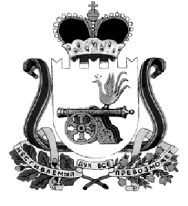 Совет депутатов КАМЕНСКОГО СЕЛЬСКОГО  поселения КАРДЫМОВСКОГО района Смоленской областиРЕШЕНИЕ	Заслушав и обсудив информацию Администрации  Каменского сельского поселения об исполнении бюджета Каменского сельского поселения  Кардымовского района Смоленской области  за 2012 год, руководствуясь статьями 153, 264.6 Бюджетного Кодекса Российской Федерации, Уставом Каменского сельского поселения,  Совет депутатов Каменского сельского поселения Кардымовского района Смоленской области 	Р Е Ш И Л:Утвердить отчет об исполнении бюджета Каменского сельского поселения Кардымовского района Смоленской области  за 2012 год  по доходам в сумме 4052,7 тыс. рублей, по расходам в сумме 3883,2 тыс. рублей с превышением доходов над расходами (профицит бюджета Каменского сельского поселения)  в сумме 169,5 тыс. рублей.Утвердить показатели:            2.1. доходов бюджета Каменского сельского поселения за 2012 год по кодам классификации доходов бюджетов  согласно приложению 1 к настоящему решению;      2.2.  доходов бюджета Каменского сельского поселения за 2012 год по кодам видов доходов, подвидов доходов, классификации операций сектора государственного управления, относящихся к доходам бюджета, согласно приложению 2 к настоящему решению;2.3. расходов бюджета Каменского сельского поселения за 2012 год по ведомственной структуре расходов бюджета Каменского сельского поселения согласно приложению 3 к настоящему решению;2.4. расходов бюджета Каменского сельского поселения за 2012 год по разделам и  подразделам классификации расходов бюджетов согласно приложению  4 к настоящему решению;2.5. источников финансирования дефицита бюджета Каменского сельского поселения в 2012 году  по кодам  классификации  источников финансирования  дефицитов бюджетов согласно приложению 5 к настоящему решению;	2.6. источников финансирования дефицита бюджета Каменского сельского поселения в 2012 году по кодам  групп, подгрупп, статей, видов источников финансирования дефицитов бюджетов, классификации операций сектора государственного управления, относящихся к источникам финансирования дефицитов бюджетов, согласно приложению 6 к настоящему решению.          3. Настоящее решение опубликовать в газете «Знамя труда».Глава муниципального образованияКаменского сельского поселенияКардымовского районаСмоленской области							        В.П.Шевелева                                                                                                                                   Приложение № 1                                                                                                                                                к   решению Совета депутатов                                                                                                                                                                                                                                                                                                 Каменского сельского поселения                                                                                                                                                                                                                                                                                                                                                                                                                                                                                                   № 19   от  31.05.2013г.Доходы бюджета Каменского сельского поселения за 2012  по кодам классификации доходов бюджетов                                                                                                                                                                 (тыс. рублей)                          							               Приложение № 2                                                                                                                                                к   решению Совета депутатов                                                                                                                                                                                                                                                                                                 Каменского сельского поселения                                                                                                                                                                                                                                                                                                                                                                                                                                                                                                   № 19 от  31.05.2013г.      Доходы бюджета Каменского сельского поселения за 2012 год по кодам  видов доходов, подвидов доходов, классификации операций сектора государственного управления, относящихся к доходам бюджета                                                                                                                                          Приложение № 6          	                                                                                                              к решению Совета депутатов                                                                                                                            Каменского сельского поселения                                                                                                                                                      № 19  от 31.05. 2013 г. Источники финансирования дефицита бюджета Каменского сельского поселения в 2012 году по кодам групп, подгрупп, статей, видов источников финансирования дефицитов бюджетов, классификации операций сектора государственного управления, относящихся к источникам финансирования дефицитов бюджетов                                                                                     (тыс. рублей)        от   « 31»  мая  2013                    № 19 «Об исполнении бюджета Каменского сельского поселения   Кардымовского   района  Смоленской области за 2012 год»Наименование главного администратора дохода, показателя   КодКассовое исполнение123Федеральная налоговая служба(Управление Федеральной налоговой службы по Смоленской области)  182842,2Налог на доходы физических лиц с доходов, источником которых является налоговый агент, за исключением доходов, в отношении которых исчисление и уплата налога осуществляется в соответствии  со статьями 227, 2271 и 228 Налогового кодекса Российской Федерации182 101 02010 01 0000 110202,7Налог на имущество физических лиц, взимаемый по ставкам, применяемым к объектам налогообложения, расположенным в границах поселений182 106 01030 10 0000 11090,6Земельный налог, взимаемый по ставкам, установленным в соответствии с подпунктом 1 пункта 1 статьи 394 Налогового кодекса Российской Федерации и применяемым к объектам налогообложения, расположенным в границах поселений182 106 06013 10 0000 110244,6Земельный налог, взимаемый по ставкам, установленным в соответствии с подпунктом 2 пункта 1 статьи 394 Налогового кодекса Российской Федерации и применяемым к объектам налогообложения, расположенным в границах поселений182 106 06023 10 0000 110303,8Земельный налог (по обязательствам, возникшим до 1 января 2006 года), мобилизуемый на территориях поселений182 109 04053 10 0000 1100,5Администрация муниципального образования «Кардымовский район» Смоленской области  902359,3Доходы, получаемые в виде арендной платы за земельные участки, государственная собственность на которые не разграничена и которые расположены в границах поселений, а также средства от продажи права на заключение договоров аренды указанных земельных участков902 111 05013 10 0000 120149,3Доходы от продажи земельных участков, государственная собственность на которые не разграничена и которые расположены в границах поселений902 114 06013 10 0000 430210,0Финансовое управление Администрации муниципального образования «Кардымовский район» Смоленской области   9031936,5Дотации бюджетам поселений на выравнивание бюджетной обеспеченности903 202 01001 10 0000 1511936,5Администрация Каменского сельского поселения Кардымовского района Смоленской области  930914,7Прочие доходы от компенсации затрат бюджетов поселений930 113 02995 10 0000 13037,1Дотации бюджетам поселений на поддержку мер по обеспечению сбалансированности бюджетов930 202 01003 10 0000 151191,8Субсидии бюджетам поселений на бюджетные инвестиции в объекты капитального строительства930 202 02077 10 0000 151 124,3Прочие субсидии бюджетам поселений930 202 02999 10 0000 151514,5Субвенции бюджетам поселений на осуществление первичного воинского учета на территориях, где отсутствуют военные комиссариаты930 202 03015 10 0000 15152,2Прочие межбюджетные трансферты, передаваемые бюджетам поселений930 202 04999 10 0000 15130,0Возврат  остатков субсидий,  субвенций и иных межбюджетных трансфертов, имеющих целевое назначение, прошлых лет из бюджетов поселений930 219 05000 10 0000 151-35,2                                                                                                                                                Приложение № 3                                                                                                                                                                                                                                                                                                  к решению Совета депутатов                                                                                                                                  Каменского сельского поселения                                                                                                                                  № 19  от  31.05.2013 г.   Расходы бюджета Каменского сельского поселения за 2012 годпо ведомственной структуре расходов местного бюджета                                                                                                                                                           (рублей)                                                                                                                                               Приложение № 4          	                                                                                                                   к решению Совета депутатов                                                                                                                                 Каменского сельского поселения                                                                                                                                 № 19 от 31.05.2013 г. Расходы бюджета Каменского сельского поселения за 2012 годпо разделам и подразделам классификации расходов бюджетов                                                                                                                                    (рублей)                                                                                                                                          Приложение № 5          	                                                                                                              к решению Совета депутатов                                                                                                                            Каменского сельского поселения                                                                                                                                                      № 19   от  31.05.2013 г. Источники  финансирования дефицита бюджета Каменского сельского поселения в 2012 году по кодам классификации источников финансирования дефицитов бюджетов                                                                                                                                              (тыс. рублей)КодНаименование показателяКассовое исполнение12301 05 00 00 00 0000 000Изменение остатков средств на счетах по учету средств бюджета-169,501 05 00 00 00 0000 500Увеличение остатков средств бюджетов-4052,701 05 02 00 00 0000 500Увеличение прочих остатков средств бюджетов-4052,701 05 02 01 00 0000 510Увеличение прочих остатков денежных средств бюджетов -4052,701 05 02 01 10 0000 510   Увеличение прочих остатков денежных средств бюджетов поселений-4052,701 05 00 00 00 0000 600Уменьшение остатков средств бюджетов3883,201 05 02 00 00 0000 600Уменьшение прочих остатков средств бюджетов3883,201 05 02 01 00 0000 610Уменьшение прочих остатков денежных средств бюджетов3883,201 05 02 01 10 0000 610Уменьшение прочих остатков денежных средств бюджетов поселений3883,2